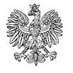 7 SZPITAL MARYNARKI WOJENNEJ Z PRZYCHODNIĄ      Samodzielny Publiczny Zakład Opieki Zdrowotnej    im. kontradmirała profesora Wiesława Łasińskiego               80-305 Gdańsk, ul. Polanki 117  		Gdańsk, dnia 08.04.2022 r.	INFORMACJA O OSZACOWANIU WARTOŚCI ZAMÓWIENIA PUBLICZNEGOw dostawach, usługach, robotach budowlanych zgodnie z art. 222 ust. 4 PzpPrzedmiot zamówienia:  DOSTAWA RÓŻNYCH PRODUKTÓW LECZNICZYCH postępowanie nr 104/2022/PNNazwa oraz adres Zamawiającego: 7 Szpital Marynarki Wojennej z Przychodnią Samodzielny Publiczny Zakład Opieki Zdrowotnej imienia kontradmirała profesora Wiesława Łasińskiego, 80 – 305 Gdańsk, ul. Polanki 117,tel.: 58 552 63 01, sekretariat@7szmw.pl , www.7szmw.pl.Nazwa i kod zamówienia według Wspólnego Słownika Zamówień (CPV): 33690000 – 3 Różne produkty lecznicze, 33141000-0 Jednorazowe niechemiczne artykuły medyczne i hematologiczneTermin obowiązywania umowy: od daty podpisania umowy do 08.05.2023 r.Zamawiający zamierza przeznaczyć w przedmiotowym postępowaniu kwotę brutto: 9 100 357,62 zł.                                                                                   kmdr dr n. med. Krzysztof SZABAT                                                                                Komendant                                                                                      7 Szpitala Marynarki Wojennej z Przychodnią                                                                                  Samodzielnego Publicznego Zakładu Opieki Zdrowotnej                                                                                   imienia kontradmirała profesora Wiesława Łasińskiego                                                                                  w Gdańskupakietywartość bruttopakietywartość bruttopakiet 1162 005,63pakiet 227 144,49pakiet 31 157,76pakiet 456 850,34pakiet 551 477,07pakiet 6199 547,82pakiet 753 118,78pakiet 88 166,36pakiet 9130 743,12pakiet 1028 963,01pakiet 1137 800,00pakiet 1241 353,20pakiet 1325 920,00pakiet 14173 220,82pakiet 1512 960,00pakiet 1614 157,12pakiet 1746 135,75pakiet 1826 838,00pakiet 1948 546,00pakiet 20369 204,48pakiet 2144 944,52pakiet 2212 395,53pakiet 2330 103,42pakiet 24128 122,00pakiet 2541 037,90pakiet 262 079,00pakiet 2722 212,14pakiet 28356 769,68pakiet 2924 265,87pakiet 308 513,10pakiet 3126 753,54pakiet 3226 555,15pakiet 3347 174,40pakiet 3431 881,60pakiet 358 044,70pakiet 3636 368,24pakiet 37107 227,02pakiet 3880 772,97pakiet 3937 739,95pakiet 401 261,44pakiet 412 172,53pakiet 42227 043,00pakiet 43196 382,88pakiet 4440 263,59pakiet 4580 924,62pakiet 4686 668,62pakiet 4752 076,08pakiet 484 200,15pakiet 494 111,56pakiet 5033 961,68pakiet 51133 920,00pakiet 5224 051,49pakiet 53679 942,08pakiet 54668 800,80pakiet 55167 579,60pakiet 56649 004,40pakiet 571 251 553,25pakiet 58580 608,00pakiet 59194 039,60pakiet 6037 332,52pakiet 6114 160,10pakiet 6266 541,99pakiet 63369 230,40pakiet 64182 665,63pakiet 65400 509,19pakiet 66140 428,40pakiet 6739 765,60pakiet 6812 538,80pakiet 6931 968,00pakiet 709 379,80pakiet 718 528,82pakiet 728 510,40pakiet 7354 064,38pakiet 7443 317,72pakiet 7514 580,00RAZEM9 100 357,62